Publicado en Madrid el 22/07/2019 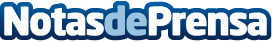 GESAB, líder en soluciones integrales para centros de control, renueva su webLa compañía, que lleva desde 1991 aportando nuevas soluciones técnicas en entornos críticos de trabajo 24/7, apuesta de nuevo por la innovación al ofrecer una mejor experiencia de usuario a través de su nuevo sitio web gesab.com. Un entorno más intuitivo, amigable y con un diseño sorprendenteDatos de contacto:GESABhttps://gesab.com+34 915 345 064Nota de prensa publicada en: https://www.notasdeprensa.es/gesab-lider-en-soluciones-integrales-para Categorias: Nacional Marketing Emprendedores E-Commerce Ciberseguridad http://www.notasdeprensa.es